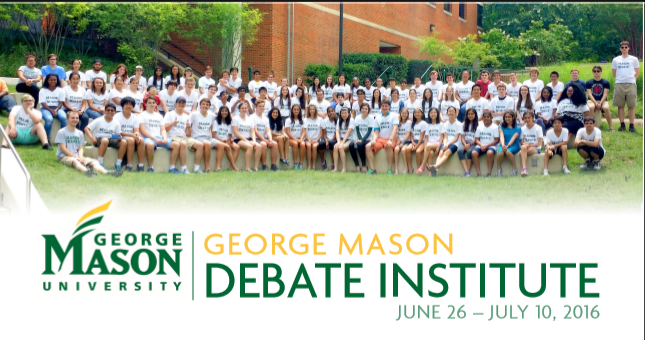 July 31 – August 52023Camper Enrollment PacketGeorge Mason Debate InstituteJuly 31 – August 5George Mason Debate Institute, Jackie Poapst4400 University Dr, MSN 3D6Fairfax, VA 22030E-mail: jpoapst@gmu.eduThank you for spending part of your summer with us at George Mason University!  This packet is meant to better prepare you for your time at the George Mason Debate Institute.  Please review the packet and if you have additional questions please feel free to contact us at jpoapst@gmu.eduSee you soon in Fairfax!Sincerely, Jackie Poapst DirectorGeorge Mason Debate Institute All campers: If you are a social media fan, please join our Facebook group (George Mason Debate Institute, www.facebook.com/georgemasondebateinstitute) for information!Before you come to camp:1. Please read over the enclosed packet; it contains important information.2. Send all forms on the camp forms portion of our website to jpoapst@gmu.edu3. Any outstanding fees should be paid in full no later than two weeks before check-in.  If you are unsure of your outstanding fee amounts please email Jackie Poapst at jpoapst@gmu.edu Arrival Information:1. Camp Check-in: Monday, July 31st at 9:00 am you should arrive at your designated classroom, rooms will be emailed a week prior to camp. Please arrive between 8:45am-9:00am to sign in. 2. Drop-off/Pick-up TimesArrival time: 9am for camp Monday through SaturdayDeparture time: Regular camp departure is at 3pm. 3. Commuter Drop-off/Pick-up LocationWe will be organizing drop off and pick up outside of Harris Theater. Location Address: 4471 Aquia Creek Ln, Fairfax, VA 22030. Please park in the Mason Pond parking deck, located directly across from Harris Theater (enter at the level 3 entrance – there is bottom entrance of Mason pond, but the Harris Theater building is located on the top of the hill across from the third level of the parking deck). The first 30 minutes in the parking deck is free parking. Do not idle outside of the parking deck, as Mason police will ticket you. We recommend walking younger children into their specific classroom. We will walk children out for drop off. 4. Late/Absences: If for any reason a camper cannot make a class or will be late, they should call or text their lab leader, contact numbers will be emailed before camp.  Please make every effort to call if you’re going to be late.  If students haven’t checked in by 9:15 am; the staff will make phone calls to parents to check on arrival.Schedule:During Camp Information:Emergencies & Incidents:For emergencies: call Institute Director, Jackie Poapst at 267.393.1604, or Assistant Director, Ian Lowery at 571.322.1989Incident Reports – if at any time a student needs personal attention for incidents such as first aid needs, illness, injury, or concern for safety, they should contact the nearest staff member.  We are equipped for first aid needs during the camp.  If an illness or injury is more serious, our staff is prepared to call emergency personnel & parents/guardians to inform them of the emergency.  We are minutes from the INOVA emergency department on Chain Bridge Road, & the GMU police are right on campus.  Parents/guardians will be contacted for all illnesses that may require doctor attention or emergency personnel.  We require all staff to fill out incident reports.  Please feel free to speak with our Dorm Director at any time if you have concerns about your child.  Lunch:George Mason Debate Institute does NOT provide lunch. We have augmented pricing with this in mind. Children should come with their lunch packed. What to Bring to CampFor Instruction1. Laptop2. Notebook for notes3. 2 different colored pens (black and blue, red and black, etc)4. Legal Sized paper for debate notes5. Timer (for timing speeches)6. Water bottle7. Lunch each day8. Campers should wear comfortable clothes, as we take short breaks for activities between lessonsCampus Maphttps://info.gmu.edu/wp-content/uploads/GMU-Fairfax-Campus-Map-2021.pdf**We recommend pulling this map up digitally using the above hyperlink**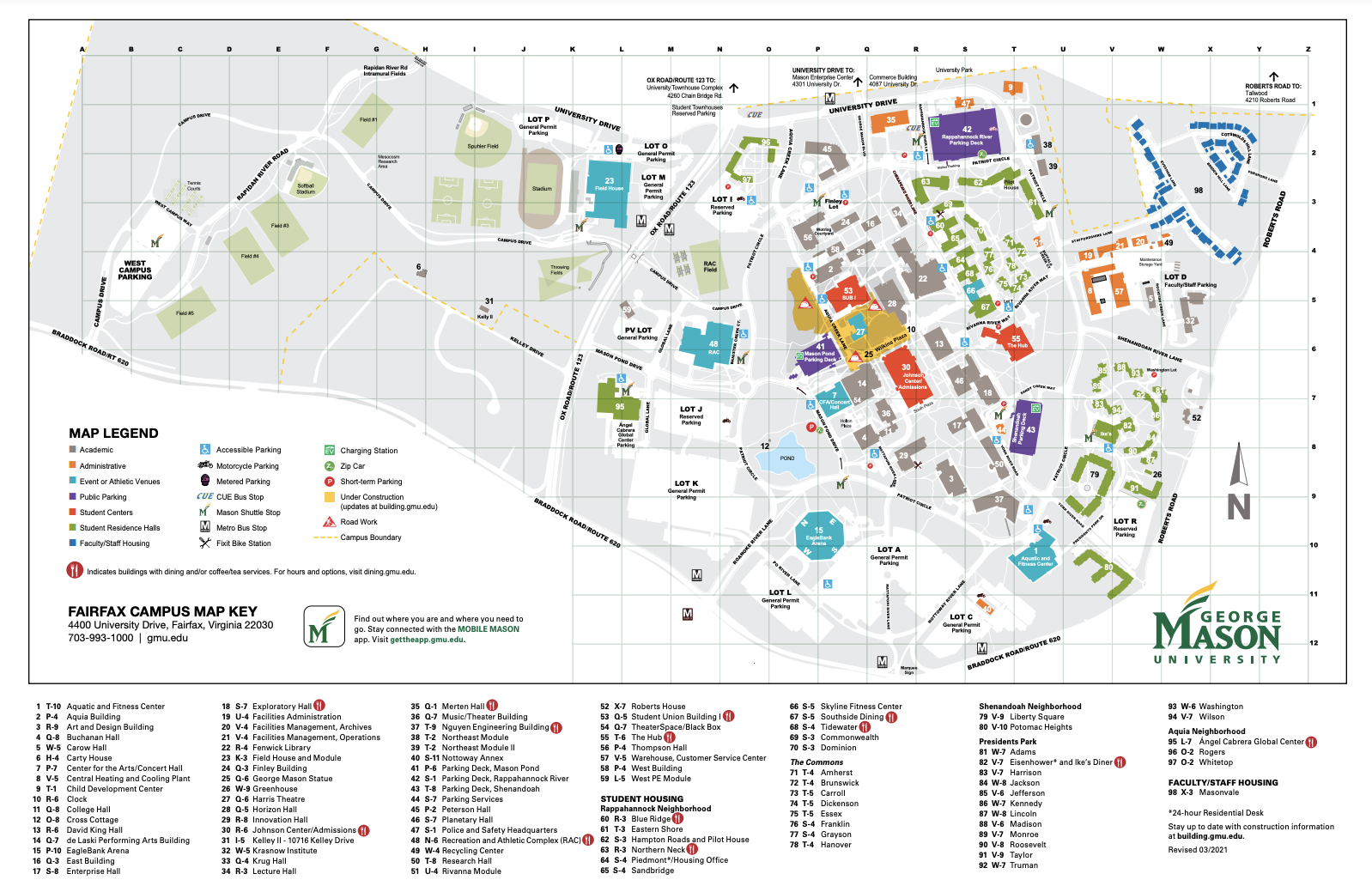 Day 1
Monday
7/31Day 2-Day 5
Tuesday
8/1-8/4 Weekdays OnlyDay 6
Saturday
8/59:00 AMWelcome Session* & Camp RulesMorning RoutineMorning Routine9:30 AMWelcome Session* & Camp RulesLABCamp Tournament10:00 AMMorning Routine*LABCamp Tournament10:30 AMMeet Your Class (in lab icebreakers)LABCamp Tournament11:00 AMLABLABCamp Tournament11:30 AMDebate GameDebate GameCamp Tournament12:00 PMLunchLunchLunch12:30 PMRegroup (simple activity to regain focus)Regroup (simple activity to regain focus)Camp Tournament Final Debates1:00 PMLABLABCamp Tournament Final Debates1:30 PMLABLABCamp Tournament Final Debates2:00 PMLABLABCamp Tournament Final Debates2:30 PMDebate ActivityDebate ActivityCamp Tournament Final DebatesDismissal Monday-Saturday (3:00 pm)